Assessment of Major Dermatological Diseases or Conditions in Ruminants at Upazilla Veterinary Hospital, Birampur, Dinajpur.A CLINICAL REPORT SUBMITTED BYA.M.M. Golam MortuzaRoll No: 12/51Reg. No: 00785Intern ID: 55Session: 2011-2012A clinical report submitted in partial satisfaction of the requirements for the degree of Doctor of Veterinary Medicine Faculty of Veterinary Medicine Chittagong Veterinary and Animal Sciences University Khulshi, Chittagong, Bangladesh SEPTEMBER 2018Assessment of Major Dermatological Diseases or Conditions in Ruminants at Upazilla Veterinary Hospital, Birampur, DinajpurApproved as to style and content by(Signature of Supervisor)Dr. kh. Nurul IslamProfessor of department of Anatomy and histology,Faculty of veterinary medicine, CVASU.Faculty of Veterinary Medicine Chittagong Veterinary and Animal Sciences University Khulshi, Chittagong, Bangladesh SEPTEMBER 2018List of contentsLIST OF THE TABLESLIST OF ABBREVIATIONSL.NOTopicsPage No.1AbstractI2Introduction1-23Materials and Methods3-114Results and Discussion12-185Limitations196Conclusion 207Acknowledgement 218References22-239Biography2410Appendix25Sl. No.Table TitlePage No.1Different types of skin diseases in cattle and goats:132Frequency Distribution of different types of skin diseases in different species143Frequency distribution of skin diseases according to different etiological agent. 16SDSingle DoseIMIntramuscularlySCSubcutaneouslyInj.InjectionOTCOxytetracycline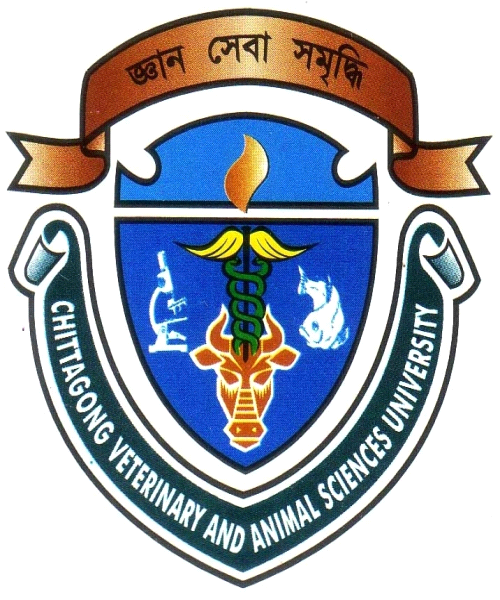 